 ҠАРАР                                                            	                  РЕШЕНИЕ  О  внесении изменений  в решение совета сельского поселенияБазгиевский сельсовет № 17/129 от 23.12.2016 года «О бюджете сельского поселения Базгиевский сельсовет муниципального района Шаранский район Республики Башкортостан на 2017 год и на плановый период 2018 и 2019 годов»  Совет сельского поселения Базгиевский сельсовет муниципального района Шаранский район  Республики Башкортостан (далее – сельское поселение) РЕШИЛ:   Внести изменения в решение Совета сельского поселения Базгиевский сельсовет  от 23.12.2016 года № 17/129 « О  бюджете сельского поселения Базгиевский сельсовет муниципального района Шаранский район  Республики Башкортостан на 2017 год»  к настоящему решению:  в приложение № 1 «Распределение бюджетных ассигнований сельского поселения Базгиевский сельсовет муниципального района Шаранский  район Республики Башкортостан на 2017 год по разделам, подразделам, целевым статьям, группам  видов расходов бюджета» к решению совета сельского поселения Базгиевский сельсовет муниципального района Шаранский район № 17/179 от 23.12.2016 г. согласно приложению №1 к настоящему решению.в приложение № 2 «Распределение бюджетных ассигнований сельского поселения Базгиевский сельсовет муниципального района Шаранский  район Республики Башкортостан на 2017 год по целевым статьям, группам  видов расходов бюджета» к решению совета сельского поселения Базгиевский сельсовет муниципального района Шаранский район № 17/179 от 23.12.2016 г. согласно приложению № 2 к настоящему решению.в приложение № 3 «Ведомственная структура расходов бюджета  сельского поселения Базгиевский сельсовет муниципального района Шаранский район республики Башкортостана на 2017 год» к решению совета сельского поселения Базгиевский сельсовет муниципального района Шаранский район № 17/179 от 23.12.2016 г.  согласно приложению № 3 к настоящему решению.Главы сельского поселения Базгиевскийсельсовет муниципального района Шаранский район Республики Башкортостан           		      Закиров Т.А.с. Базгиевоот ____.12.2017г.№ ___Приложение 1                          к решению Совета сельского поселения Базгиевский сельсовет муниципального района Шаранский район Республики Башкортостан                                                                        от ___ декабря 2017 года № _____Распределение бюджетных ассигнований сельского поселения Базгиевский сельсовет на 2017 год по разделам, подразделам, целевым статьям (муниципальным программам сельского поселения и непрограммным направлениям деятельности), группам видов расходов классификации расходов бюджетов (тыс. рублей)Приложение 2                           к решению Совета сельского поселения Базгиевский сельсовет муниципального района Шаранский район Республики Башкортостан                                    от ___ декабря 2017 года № _____Приложение 3                          к решению Совета сельского поселения Базгиевский сельсовет муниципального района Шаранский район Республики Башкортостан                                    от ___ декабря 2017 года № _____Ведомственная структура расходов бюджета сельского поселения Базгиевский сельсовет муниципального района Шаранский район на 2017 год (тыс. рублей)БАШҠОРТОСТАН  РЕСПУБЛИКАҺЫШАРАН  РАЙОНЫ МУНИЦИПАЛЬ РАЙОНЫНЫҢБАЗГЫЯ АУЫЛ СОВЕТЫАУЫЛ БИЛӘМӘҺЕ СОВЕТЫ452632,  Базгыя аулы, Үҙәк урам, 50 тел.(34769) 2-42-35, e-mail:basgss@yandex.ru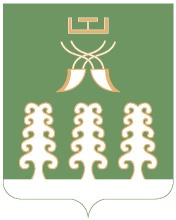 РЕСПУБЛИКА БАШКОРТОСТАНСОВЕТ СЕЛЬСКОГО ПОСЕЛЕНИЯ БАЗГИЕВСКИЙ СЕЛЬСОВЕТ МУНИЦИПАЛЬНОГО РАЙОНА ШАРАНСКИЙ РАЙОН452632, c. Базгиево, ул.Центральная, 50         тел.(34769) 2-42-35, e-mail:basgss@yandex.ruНаименование РзПрЦсрВрсумма12345ВСЕГО 0Национальная оборона02000Мобилизационная и вневойсковая подготовка02030Непрограммные расходы020399000000000Осуществление первичного воинского учета на территориях, где отсутствуют военные комиссариаты020399000511800Расходы на выплаты персоналу в целях обеспечения выполнения функций муниципальными органами, казенными учреждениями020399000511801002,1Закупка товаров, работ и услуг для обеспечения муниципальных нужд02039900051180200-2,1Главы сельского поселения Базгиевскийсельсовет муниципального района Шаранский район Республики БашкортостанТ.А.Закиров Наименование ЦсрВрсумма1345ВСЕГО0Непрограммные расходы99000000000Осуществление первичного воинского учета на территориях, где отсутствуют военные комиссариаты99000511800Расходы на выплаты персоналу в целях обеспечения выполнения функций муниципальными органами, казенными учреждениями99000511801002,1Закупка товаров, работ и услуг для обеспечения муниципальных нужд9900051180200-2,1Главы сельского поселения Базгиевскийсельсовет муниципального района Шаранский район Республики БашкортостанТ.А.Закиров Наименование Вед-воЦсрВрсумма12345ВСЕГО0Администрация сельского поселения Базгиевский сельсовет муниципального района Шаранский район Республики Башкортостан7910Непрограммные расходы79199000000000Осуществление первичного воинского учета на территориях, где отсутствуют военные комиссариаты79199000511800Расходы на выплаты персоналу в целях обеспечения выполнения функций муниципальными органами, казенными учреждениями79199000511801002,1Закупка товаров, работ и услуг для обеспечения муниципальных нужд7919900051180200-2,1Глава сельского поселения Базгиевскийсельсовет муниципального района Шаранский район Республики Башкортостан Т.А.Закиров КБКсумма0203\791\99\0\00\51180\121\211\ФЗ.53.98.1\\15504\\012-11121736,000203\791\99\0\00\51180\129\213\ФЗ.53.98.1\\15504\\012-1112401,920203\791\99\0\00\51180\244\340.3\ФЗ.53.98.1\\15504\\012-11121762,080203\791\99\0\00\51180\242\226.7\ФЗ.53.98.1\\15504\\012-1112-3900,00Глава сельского поселения Базгиевскийсельсовет муниципального района Шаранский район Республики Башкортостан Т.А.Закиров 